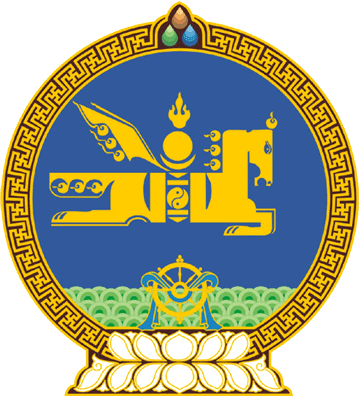 МОНГОЛ УЛСЫН ИХ ХУРЛЫНТОГТООЛ2023 оны 05 сарын 04 өдөр     		            Дугаар 32                     Төрийн ордон, Улаанбаатар хотТөрийн албан хаагчийн ёс зүйн тухай  хууль баталсантай холбогдуулан  авах арга хэмжээний тухай	Монгол Улсын Их Хурлын тухай хуулийн 5 дугаар зүйлийн 5.1 дэх хэсэг, Монгол Улсын Их Хурлын чуулганы хуралдааны дэгийн тухай хуулийн 44 дүгээр зүйлийн 44.5 дахь хэсгийг үндэслэн Монгол Улсын Их Хурлаас ТОГТООХ нь:	1.Төрийн албан хаагчийн ёс зүйн тухай хуулийг баталсантай холбогдуулан дараах арга хэмжээ авахыг Монгол Улсын Засгийн газар /Л.Оюун-Эрдэнэ/, Төрийн албаны зөвлөл /Б.Баатарзориг/-д тус тус даалгасугай: 		1/Төрийн албан хаагчийн ёс зүйн тухай хуульд нийцүүлэн ёс зүйн харилцааг зохицуулж байгаа хууль тогтоомжид өөрчлөлт оруулах төслийг  боловсруулан Монгол Улсын Их Хурлын 2023 оны намрын ээлжит чуулганы хугацаанд багтаан Улсын Их Хуралд өргөн мэдүүлэх;  		2/Төрийн албан хаагчийн ёс зүйн тухай хуульд заасан журам, бусад хуульд заасан эрх хэмжээний хүрээнд батлан мөрдүүлж байгаа төрийн албан хаагчийн ёс зүйн дүрмийг энэ хуульд нийцүүлэн баталж, мөрдүүлэх арга хэмжээг авах;			3/төрийн албан хаагчийн Ёс зүйн дэд хороог байгуулах ажлыг мэргэжил, арга зүй, зохион байгуулалтын удирдлагаар хангаж, үйл ажиллагааг жигдрүүлэх.  	2.Энэ тогтоолын биелэлтэд хяналт тавьж ажиллахыг Монгол Улсын Их Хурлын Ёс зүй, сахилга хариуцлагын байнгын хороо /Б.Баттөмөр/-нд даалгасугай.		 МОНГОЛ УЛСЫН ИХ ХУРЛЫН ДАРГА 				Г.ЗАНДАНШАТАР